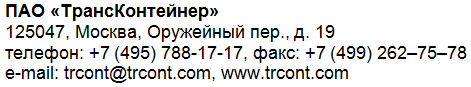 ПРОТОКОЛ № 2/ПРГзаседания постоянной рабочей группы Конкурсной комиссии филиала публичного акционерного общества«Центр по перевозке грузов в контейнерах «ТрансКонтейнер» на Юго-Восточной железной дороге, состоявшегося «06» апреля 2020 годаВ заседании постоянной рабочей группы Конкурсной комиссии  филиала публичного акционерного общества «Центр по перевозке грузов в контейнерах «ТрансКонтейнер» на Юго-Восточной железной дороге (далее – ПРГ) приняли участие:	Состав ПРГ: пять человек. Приняли участие: пять человек. Кворум имеется.ПОВЕСТКА ДНЯ ЗАСЕДАНИЯ:I. Рассмотрение, оценка и сопоставление заявок претендентов поданных для участия в процедуре: Размещение оферты № РО-НКПЮВЖД-18-0002 по предмету закупки "Аренда транспортных средств с экипажем для перевозки груженых/порожних контейнеров с/на   контейнерного терминала/агентств филиала ПАО «ТрансКонтейнер» на Юго-Восточной железной дороге ." (далее – Размещение оферты).По пункту I повестки дня:1.1. Установленный документацией о закупке срок окончания подачи заявки(-ок) на участие в Размещение оферты – 31.03.2020 12:00.1.2. К установленному документацией о закупке сроку поступила(-и) следующая(-ие) заявка(-и):1.3. В результате анализа перечня документов, предоставленных претендентом(-и) в составе заявки(-ок), приняты следующие решения:1.4. На основании анализа документов, предоставленных в составе заявки(-ок) и заключения заказчика ПРГ выносит на рассмотрение Конкурсной комиссии филиала ПАО «ТрансКонтейнер» на Юго-Восточной железной дорогеследующие предложения:1.5. Допустить к участию Размещения оферты следующего(-их) претендента(-ов):1.6. На основании подпункта 3.9.10 документации о закупке признать  Размещение оферты № РО-НКПЮВЖД-18-0002 состоявшейся;1.7. В соответствии с подпунктом 3.9.11 документации о закупке признать победителем(-ями) Размещения оферты ООО ТЭК "ЮГТРАНС" и принять решение о заключении договора(-ов) на следующих условиях: Предмет договора: Арендодатель предоставляет Арендатору транспортное средство (далее – Транспортное средство) за плату во временное владение и пользование и оказывает Арендатору своими силами услуги по управлению Транспортным средством и его технической эксплуатации, а также сопутствующие услуги.Максимальная (совокупная) цена договора: 45 000 000,00 (сорок пять миллионов) рублей 00 копеек с учетом всех налогов (кроме НДС), расходов на техническую эксплуатацию, страхование Транспортного средства, включая оплату горюче-смазочных и других материалов, внесение государственных и иных сборов, расходы, связанные с коммерческой эксплуатацией Транспортного средства, оплатой услуг и содержанием членов экипажа арендованного Транспортного средства, разрешений, которые необходимо приобретать в период введения временного ограничения движения транспортных средств в весенний период снижения несущей способности конструктивных элементов автомобильных дорог общего пользования, и иные расходы, связанные с исполнением договора. Сумма НДС и условия начисления определяются в соответствии с законодательством Российской Федерации. Предельные единичные расценки: в соответствии с приложением №1 к настоящему протоколуСведения об объеме оказываемых услуг, закупаемых товаров, выполняемых работ: объем и количество предоставляемых в аренду транспортных средств с экипажем определяется в соответствии с заявками АрендатораФорма, сроки и порядок оплаты: оплата арендных платежей производится Арендатором путем перечисления денежных средств на расчетный счет Арендодателя в течение 15 (пятнадцати) рабочих дней после подписания сторонами акта об оказанных услугах.Место оказания услуг/поставки товаров/выполнения работ: в соответствии с приложением №1 к настоящему протоколуСрок оказания услуг/поставки товаров/выполнения работ: с даты подписания договора по 28 февраля 2021 г. включительно, а в части взаиморасчетов - до полного исполнения сторонами своих обязательств по договоруСрок действия договора: с даты подписания договора по 28 февраля 2021 г. включительно, а в части взаиморасчетов - до полного исполнения сторонами своих обязательств по договоруИзменение цены: ставка арендной платы по договору, заключаемому по результатам проведения настоящей закупки, в процессе исполнения договора может быть изменена по соглашению сторон без проведения дополнительных закупочных процедур не ранее чем через 12 (двенадцать) месяцев с даты подписания договора и увеличена не более чем на 5 % (пять процентов) в годВалюта договоров: российский рубльИные условия: в случае возникновения необходимости в дополнительной зоне, маршруте, расстоянии, временном диапазоне, изменении перечня водителей и др., такие условия вносятся в договор, путем подписания дополнительного соглашения к договору, проведение закупочных процедур в данном случае не требуетсяОпубликовать настоящий протокол в информационно-телекоммуникационной сети «Интернет» на сайте ПАО «ТрансКонтейнер» (www.trcont.com) и на официальном сайте единой информационной системы в сфере закупок (www.zakupki.gov.ru) не позднее 3 дней с даты его подписания всеми членами ПРГ, присутствовавшими на заседании.«_07_» _апреля_ 2020 г. Приложение № 1к протоколу № 2/ПРГ заседания ПРГ Конкурсной комиссии филиала публичного акционерного общества«Центр по перевозке грузов в контейнерах «ТрансКонтейнер» на Юго-Восточной железной дороге,состоявшегося «06» апреля 2020 годаПриложение № 11.Семейкин Олег ЮрьевичЗаместитель директора филиалапредседатель ПРГ2.Алифиренко Андрей АнатольевичЗаместитель начальника отделачлен ПРГ3.Курганская Елена СергеевнаВедущий специалистчлен ПРГ4.Никулина Лариса ВикторовнаГлавный бухгалтерчлен ПРГ5.Носов Сергей ВячеславовичВедущий инженерсекретарь ПРГДата и время проведения процедуры рассмотрения заявок:06.04.2020 14:00Место проведения процедуры рассмотрения заявок:Российская Федерация, 394036, г. Воронеж, ул. Студенческая, 26АЛот № 1Лот № 1Предмет договора:Аренда транспортных средств с экипажем для перевозки груженых/порожних контейнеров с/на   контейнерного терминала/агентств филиала ПАО «ТрансКонтейнер» на Юго-Восточной железной дороге .Начальная (максимальная) цена договора:45000000 (сорок пять миллионов) рублей 00 копеек без учета НДС.Заявка № 11Заявка № 11Заявка № 11Заявка № 11Заявка № 11Информация о претенденте, подавшем заявку:Информация о претенденте, подавшем заявку:ООО ТЭК "ЮГТРАНС"ИНН: 3663086449,КПП: 366301001,ОГРН: 1113668018969Адрес: г Воронеж, Отличников пер, д 6Д ООО ТЭК "ЮГТРАНС"ИНН: 3663086449,КПП: 366301001,ОГРН: 1113668018969Адрес: г Воронеж, Отличников пер, д 6Д ООО ТЭК "ЮГТРАНС"ИНН: 3663086449,КПП: 366301001,ОГРН: 1113668018969Адрес: г Воронеж, Отличников пер, д 6Д Статус субъекта МСП:Статус субъекта МСП:Является субъектом МСП (микропредприятие)Является субъектом МСП (микропредприятие)Является субъектом МСП (микропредприятие)Номер заявки при регистрации:Номер заявки при регистрации:111111Дата и время подачи заявки:Дата и время подачи заявки:31.03.2020 00:0031.03.2020 00:0031.03.2020 00:00Сведения об объеме закупаемых товаров, работ, услуг:Сведения об объеме закупаемых товаров, работ, услуг:Объем определяется исходя из потребностей Арендатора и по его заявкамОбъем определяется исходя из потребностей Арендатора и по его заявкамОбъем определяется исходя из потребностей Арендатора и по его заявкамСведения о предоставленных документах:Сведения о предоставленных документах:Сведения о предоставленных документах:Сведения о предоставленных документах:Сведения о предоставленных документах:№ п/пДокументДокументОтметка о наличии/ отсутствииКомментарий1.заявка на участиезаявка на участиеналичие2.сведения о претендентесведения о претендентеналичие3.финансово-коммерческое предложениефинансово-коммерческое предложениеналичие4.копия договора простого товарищества (копия договора о совместной деятельности) (предоставляется в случае, если несколько юридических/физических лиц выступают на стороне одного участника закупки)копия договора простого товарищества (копия договора о совместной деятельности) (предоставляется в случае, если несколько юридических/физических лиц выступают на стороне одного участника закупки)отсутствиеНе требуется. На стороне претендента выступает одно юридическое лицо.5.протокол/решение или другой документ, утвержденные общим собранием участников общества или советом директоров, а также приказ о назначении должностного(-ых) лиц(-а) имеющего(-их) право действовать от имени претендента, в том числе совершать в установленном порядке сделки от имени претендента, без доверенности. Документы должны быть заверены подписью и печатью (при ее наличии) претендентапротокол/решение или другой документ, утвержденные общим собранием участников общества или советом директоров, а также приказ о назначении должностного(-ых) лиц(-а) имеющего(-их) право действовать от имени претендента, в том числе совершать в установленном порядке сделки от имени претендента, без доверенности. Документы должны быть заверены подписью и печатью (при ее наличии) претендентаналичие6.доверенность на работника, подписавшего заявку, на право принимать обязательства от имени претендента, в случае отсутствия полномочий по уставу (оригинал либо нотариально заверенная копия)доверенность на работника, подписавшего заявку, на право принимать обязательства от имени претендента, в случае отсутствия полномочий по уставу (оригинал либо нотариально заверенная копия)отсутствиеНе требуется. Заявка подписана претендентом.7.описьописьналичие8.копия паспорта заверенная подписью претендента (для физических лиц) (предоставляет каждое физическое лицо, выступающее на стороне одного претендента)копия паспорта заверенная подписью претендента (для физических лиц) (предоставляет каждое физическое лицо, выступающее на стороне одного претендента)отсутствиеНе требуется. Претендент – юридическое лицо.9.в случае если претендент, участник не является плательщиком НДС, документ, подтверждающий право претендента на освобождение от уплаты НДС, с указанием положения Налогового кодекса Российской Федерации, являющегося основанием для освобожденияв случае если претендент, участник не является плательщиком НДС, документ, подтверждающий право претендента на освобождение от уплаты НДС, с указанием положения Налогового кодекса Российской Федерации, являющегося основанием для освобожденияотсутствиеПретендент является плательщиком НДС.10.в подтверждение соответствия требованию, установленному частью «а» подпункта 2.1.1 документации о закупке, претендент осуществляет проверку информации о наличии/отсутствии у претендента задолженности более 1000 рублей по уплате налогов и о представленной претендентом налоговой отчетности, на официальном сайте Федеральной налоговой службы Российской Федерации (https://service.nalog.ru/zd.do). В случае наличия информации о неисполненной обязанности перед Федеральной налоговой службой Российской Федерации, претендент обязан в составе заявки представить документы, подтверждающие исполнение обязанностей (заверенные банком копии платежных поручений, акты сверки с отметкой налогового органа и т.п.). Организатором на день рассмотрения Заявок проверяется информация о наличии/отсутствии задолженности более 1000 рублей и о предоставленной претендентом налоговой отчетности на официальном сайте Федеральной налоговой службы Российской Федерации (вкладка «сведения о юридических лицах, имеющих задолженность по уплате налогов и/или не представляющих налоговую отчетность более года» (https://service.nalog.ru/zd.do))в подтверждение соответствия требованию, установленному частью «а» подпункта 2.1.1 документации о закупке, претендент осуществляет проверку информации о наличии/отсутствии у претендента задолженности более 1000 рублей по уплате налогов и о представленной претендентом налоговой отчетности, на официальном сайте Федеральной налоговой службы Российской Федерации (https://service.nalog.ru/zd.do). В случае наличия информации о неисполненной обязанности перед Федеральной налоговой службой Российской Федерации, претендент обязан в составе заявки представить документы, подтверждающие исполнение обязанностей (заверенные банком копии платежных поручений, акты сверки с отметкой налогового органа и т.п.). Организатором на день рассмотрения Заявок проверяется информация о наличии/отсутствии задолженности более 1000 рублей и о предоставленной претендентом налоговой отчетности на официальном сайте Федеральной налоговой службы Российской Федерации (вкладка «сведения о юридических лицах, имеющих задолженность по уплате налогов и/или не представляющих налоговую отчетность более года» (https://service.nalog.ru/zd.do))иноеПроверка информации о наличии/отсутствии задолженности и о  предоставленной претендентом налоговой отчетности на сайте: https://service.nalog.ru/zd.do11.в подтверждение соответствия требованиям, установленным частью  «а» и «г» подпункта 2.1.1 документации о закупке, и отсутствия административных производств, в том числе о неприостановлении деятельности претендента в административном порядке и/или задолженности с суммарным размером более 1000 рублей, претендент осуществляет проверку информации о наличии/отсутствии исполнительных производств претендента на официальном сайте Федеральной службы судебных приставов Российской Федерации (http://fssprus.ru/iss/ip), а также информации в едином Федеральном реестре сведений о фактах деятельности юридических лиц http://www.fedresurs.ru/companies/IsSearching. В случае наличия на официальном сайте Федеральной службы судебных приставов Российской Федерации информации о наличии в отношении претендента исполнительных производств, претендент обязан в составе Заявки представить документы, подтверждающие исполнение обязанностей по таким исполнительным производствам (заверенные банком копии платежных поручений, заверенные претендентом постановления о прекращении исполнительного производства и т.п.). Организатором на день рассмотрения Заявок проверяется информация о наличии исполнительных производств и/или неприостановлении деятельности на официальном сайте Федеральной службы судебных приставов Российской Федерации (вкладка «банк данных исполнительных производств») и едином Федеральном реестре сведений о фактах деятельности юридических лиц (вкладка «реестры»)в подтверждение соответствия требованиям, установленным частью  «а» и «г» подпункта 2.1.1 документации о закупке, и отсутствия административных производств, в том числе о неприостановлении деятельности претендента в административном порядке и/или задолженности с суммарным размером более 1000 рублей, претендент осуществляет проверку информации о наличии/отсутствии исполнительных производств претендента на официальном сайте Федеральной службы судебных приставов Российской Федерации (http://fssprus.ru/iss/ip), а также информации в едином Федеральном реестре сведений о фактах деятельности юридических лиц http://www.fedresurs.ru/companies/IsSearching. В случае наличия на официальном сайте Федеральной службы судебных приставов Российской Федерации информации о наличии в отношении претендента исполнительных производств, претендент обязан в составе Заявки представить документы, подтверждающие исполнение обязанностей по таким исполнительным производствам (заверенные банком копии платежных поручений, заверенные претендентом постановления о прекращении исполнительного производства и т.п.). Организатором на день рассмотрения Заявок проверяется информация о наличии исполнительных производств и/или неприостановлении деятельности на официальном сайте Федеральной службы судебных приставов Российской Федерации (вкладка «банк данных исполнительных производств») и едином Федеральном реестре сведений о фактах деятельности юридических лиц (вкладка «реестры»)иноеПроверка информации о наличии исполнительных производств и/или не приостановлении деятельности на сайте:  http://fssprus.ru/iss/ip и http://www.fedresurs.ru/companies/IsSearching12.годовая бухгалтерская (финансовая) отчетность, а именно: бухгалтерские балансы и отчеты о финансовых результатах за один последний завершенный отчетный период (финансовый год). При отсутствии годовой бухгалтерской (финансовой) отчетности пояснительное письмо от претендента с указанием причины ее отсутствия. Предоставляется копия документа от каждого юридического и/или физического лица, выступающего на стороне одного претендентагодовая бухгалтерская (финансовая) отчетность, а именно: бухгалтерские балансы и отчеты о финансовых результатах за один последний завершенный отчетный период (финансовый год). При отсутствии годовой бухгалтерской (финансовой) отчетности пояснительное письмо от претендента с указанием причины ее отсутствия. Предоставляется копия документа от каждого юридического и/или физического лица, выступающего на стороне одного претендентаналичие13.перечень транспортных средств по форме Приложения № 6 к документации о закупке с приложением заверенных претендентом копий документов, подтверждающих принадлежность транспортных средств претенденту на праве собственности (копия ПТС), на основании договора аренды, лизинга (копия договора аренды или лизинга) или ином законном правеперечень транспортных средств по форме Приложения № 6 к документации о закупке с приложением заверенных претендентом копий документов, подтверждающих принадлежность транспортных средств претенденту на праве собственности (копия ПТС), на основании договора аренды, лизинга (копия договора аренды или лизинга) или ином законном правеналичие14.сведения о производственном персонале и водителях по форме приложения № 5 к документации о закупке с приложением копий водительских удостоверений категории Е, заверенных претендентомсведения о производственном персонале и водителях по форме приложения № 5 к документации о закупке с приложением копий водительских удостоверений категории Е, заверенных претендентомналичие15.регион оказания услуг по форме приложения № 9регион оказания услуг по форме приложения № 9наличие16.электронный носитель информации (флеш-память или компакт диск), действующие файлы в формате *pdf с копиями всех предоставленных документовэлектронный носитель информации (флеш-память или компакт диск), действующие файлы в формате *pdf с копиями всех предоставленных документовналичиеНомер заявкиНаименование претендента(-ов)(ИНН, КПП, ОГРН/ОГРНИП, адрес)Решение11.ООО ТЭК "ЮГТРАНС"ИНН: 3663086449,КПП: 366301001,ОГРН: 1113668018969Адрес: г Воронеж, Отличников пер, д 6ДЗаявка соответствует требованиям документации о закупке.Номер заявкиНаименование претендента(-ов) (ИНН, КПП, ОГРН/ОГРНИП, адрес)Количество балловПорядковый номер11.ООО ТЭК "ЮГТРАНС"ИНН: 3663086449,КПП: 366301001,ОГРН: 1113668018969Адрес: г Воронеж, Отличников пер, д 6Д1,001Председатель ПРГвозражений не имеюСемейкин Олег ЮрьевичЧлен ПРГвозражений не имеюАлифиренко Андрей АнатольевичЧлен ПРГвозражений не имеюКурганская Елена СергеевнаЧлен ПРГвозражений не имеюНикулина Лариса ВикторовнаСекретарь ПРГвозражений не имеюНосов Сергей Вячеславович1                    Предельные ставки платы за аренду транспортных средств с экипажем для перевозки крупнотоннажных контейнеров 20,40 фут с/на контейнерного терминала на станции Придача филиала ПАО «ТрансКонтейнер» на Юго-Восточной железной дороге1                    Предельные ставки платы за аренду транспортных средств с экипажем для перевозки крупнотоннажных контейнеров 20,40 фут с/на контейнерного терминала на станции Придача филиала ПАО «ТрансКонтейнер» на Юго-Восточной железной дороге1                    Предельные ставки платы за аренду транспортных средств с экипажем для перевозки крупнотоннажных контейнеров 20,40 фут с/на контейнерного терминала на станции Придача филиала ПАО «ТрансКонтейнер» на Юго-Восточной железной дороге1                    Предельные ставки платы за аренду транспортных средств с экипажем для перевозки крупнотоннажных контейнеров 20,40 фут с/на контейнерного терминала на станции Придача филиала ПАО «ТрансКонтейнер» на Юго-Восточной железной дороге1                    Предельные ставки платы за аренду транспортных средств с экипажем для перевозки крупнотоннажных контейнеров 20,40 фут с/на контейнерного терминала на станции Придача филиала ПАО «ТрансКонтейнер» на Юго-Восточной железной дороге1                    Предельные ставки платы за аренду транспортных средств с экипажем для перевозки крупнотоннажных контейнеров 20,40 фут с/на контейнерного терминала на станции Придача филиала ПАО «ТрансКонтейнер» на Юго-Восточной железной дороге1                    Предельные ставки платы за аренду транспортных средств с экипажем для перевозки крупнотоннажных контейнеров 20,40 фут с/на контейнерного терминала на станции Придача филиала ПАО «ТрансКонтейнер» на Юго-Восточной железной дороге1                    Предельные ставки платы за аренду транспортных средств с экипажем для перевозки крупнотоннажных контейнеров 20,40 фут с/на контейнерного терминала на станции Придача филиала ПАО «ТрансКонтейнер» на Юго-Восточной железной дороге1                    Предельные ставки платы за аренду транспортных средств с экипажем для перевозки крупнотоннажных контейнеров 20,40 фут с/на контейнерного терминала на станции Придача филиала ПАО «ТрансКонтейнер» на Юго-Восточной железной дороге1                    Предельные ставки платы за аренду транспортных средств с экипажем для перевозки крупнотоннажных контейнеров 20,40 фут с/на контейнерного терминала на станции Придача филиала ПАО «ТрансКонтейнер» на Юго-Восточной железной дороге1                    Предельные ставки платы за аренду транспортных средств с экипажем для перевозки крупнотоннажных контейнеров 20,40 фут с/на контейнерного терминала на станции Придача филиала ПАО «ТрансКонтейнер» на Юго-Восточной железной дороге1                    Предельные ставки платы за аренду транспортных средств с экипажем для перевозки крупнотоннажных контейнеров 20,40 фут с/на контейнерного терминала на станции Придача филиала ПАО «ТрансКонтейнер» на Юго-Восточной железной дороге1                    Предельные ставки платы за аренду транспортных средств с экипажем для перевозки крупнотоннажных контейнеров 20,40 фут с/на контейнерного терминала на станции Придача филиала ПАО «ТрансКонтейнер» на Юго-Восточной железной дороге1                    Предельные ставки платы за аренду транспортных средств с экипажем для перевозки крупнотоннажных контейнеров 20,40 фут с/на контейнерного терминала на станции Придача филиала ПАО «ТрансКонтейнер» на Юго-Восточной железной дороге1                    Предельные ставки платы за аренду транспортных средств с экипажем для перевозки крупнотоннажных контейнеров 20,40 фут с/на контейнерного терминала на станции Придача филиала ПАО «ТрансКонтейнер» на Юго-Восточной железной дороге№№ п/п, зоныНаименование зоныРасшифровка зоны20 фут, руб. без НДС40 фут,     руб. без НДС1РФ_ВОР_ВОРОНЕЖ_001Левобережный и Железнодорожный районы г.Воронеж378049902РФ_ВОР_ВОРОНЕЖ_002Советский, Центральный и Ленинский районы г.Воронеж446857633РФ_ВОР_ВОРОНЕЖ_003Коминтерновский район г.Воронеж515465264РФ_ВОР_ВОРОНЕЖ_004Воронеж, Ленинский проспект д.2, склад СК346540435РФ_ВОР_АННИНСКИЙ_РАннинский р-н Воронежская обл.661180816РФ_ВОР_БОБРОВ_РБобровский р-н Воронежская обл.686183857РФ_ВОР_БОГУЧАР_РБогучарский р-н Воронежская обл.15031183728РФ_ВОР_БОРИСОГЛЕБСК_Ргородской округ Борисоглебск Воронежская обл.14470176859РФ_ВОР_БУТУРЛИНОВКА_РБутурлиновский р-н Воронежская обл.116001417910РФ_ВОР_ВЕРХНЕМАМОНСКИЙ_РВерхнемамонский р-н Воронежская обл.130981600811РФ_ВОР_ВЕРХНЕХАВСКИЙ_РВерхнехавский р-н Воронежская обл.5985787512РФ_ВОР_ВОРОБЬЕВСКИЙ_РВоробьевский р-н Воронежская обл136591669413РФ_ВОР_ГРИБАНОВСКИЙ_РГрибановский р-н Воронежская обл.137211677114РФ_ВОР_КАЛАЧ_РКалачеевский р-н Воронежская обл.144701768515РФ_ВОР_КАМЕНСКИЙ_РКаменский р-н Воронежская обл.105001257916РФ_ВОР_КАНТЕМИРОВСКИЙ_РКантемировский р-н Воронежская обл.186492279217РФ_ВОР_КАШИРСКИЙ_Р_001Каширский р-н Воронежская обл. (кроме п. Колодезный)5154652618РФ_ВОР_КАШИРСКИЙ_Р_002Каширский р-н Воронежская обл. (п. Колодезный)5154652619РФ_ВОР_ЛИСКИ_РЛискинский р-н Воронежская обл.84001006320РФ_ВОР_НИЖНЕДЕВИЦКИЙ_РНижнедевицкий р-н Воронежская обл.5154652621РФ_ВОР_НОВОВОРОНЕЖ_Ргородской округ Нововоронеж Воронежская обл.5154652622РФ_ВОР_НОВОУСМАНСКИЙ_РНовоусманский р-н Воронежская обл.4468576323РФ_ВОР_НОВОХОПЕРСК_РНовохоперский р-н Воронежская обл.137211677124РФ_ВОР_ОЛЬХОВАТСКИЙ_РОльховатский р-н Воронежская обл.130981600825РФ_ВОР_ОСТРОГОЖСК_РОстрогожский р-н Воронежская обл.84001007726РФ_ВОР_ПАВЛОВСК_РПавловский р-н Воронежская обл.106651303627РФ_ВОР_ПАНИНСКИЙ_РПанинский р-н Воронежская обл.6300767128РФ_ВОР_ПЕТРОПАВЛОВСКИЙ_РПетропавловский р-н Воронежская обл.174642134429РФ_ВОР_ПОВОРИНО_РПоворинский р-н Воронежская обл.162161982030РФ_ВОР_ПОДГОРЕНСКИЙ_РПодгоренский р-н Воронежская обл.132851623731РФ_ВОР_РАМОНСКИЙ_Р_001Рамонский р-н Воронежская обл.5154652632РФ_ВОР_РЕПЬЕВСКИЙ_РРепьевский р-н Воронежская обл.7609930033РФ_ВОР_РОССОШЬ_РРоссошанский р-н Воронежская обл.137211677134РФ_ВОР_СЕМИЛУКИ_РСемилукский р-н Воронежская обл.5154652635РФ_ВОР_ТАЛОВСКИЙ_РТаловский р-н Воронежская обл.101041234936РФ_ВОР_ТЕРНОВСКИЙ_РТерновский р-н Воронежская обл.131601608537РФ_ВОР_ХОХОЛЬСКИЙ_РХохольский р-н Воронежская обл.5154652638РФ_ВОР_ЭРТИЛЬ_РЭртильский р-н Воронежская обл.90441105339РФ_БЕЛ_АЛЕКСЕЕВКА г.Алексеевка, Белгородская обл.115501390640РФ_БЕЛ_БЕЛГОРОД_001г. Белгород,  Белгородская обл.183752100041РФ_БЕЛ_ГУБКИНБелгородская область Губкинский район126001470042РФ_БЕЛ_СТАРЫЙ ОСКОЛ_РБелгородская область Старооскольский район115501365043РФ_КРС_КУРСКг. Курск168002018144РФ_ЛИП_ЛИПЕЦК_001г. Липецк, р-н Правобережный и Советский99751197045РФ_ЛИП_ЛИПЕЦК_002г. Липецк, р-н Левобережный и Октябрьский99751197046РФ_ЛИП_ЛИПЕЦК_Р_002 Липецкая обл.,Липецкий р-н105001260047РФ_ЛИП_УСМАНЬ_Р Липецкая обл., Усманский р-н6549800448РФ_БЕЛ_ВАЛУЙКИг. Валуйки,  Белгородская обл.170102047549РФ_ВОР_ВОРОНЕЖ_005Грузовой двор станция Придача2454366150РФ_ЛИП_ЛЕБЕДЯНЬ_РЛипецкая обл.,  Лебедянский р-н130981600851РФ_ВОР_ВОРОНЕЖ_006 Зона индустриального парка 1 отд. СВХ Масловский4274635352РФ_ЛИП_ТЕРБУНЫЛипецкая обл,  с. Тербуны119071455353РФ_ЛИП_ЛИПЕЦК_Р_001Липецкая обл Лип р-н, с. Косыревка, Копцевы Хутора и Подгорное93561143554РФ_ЛИП_ЛЕВ-ТОЛСТОВСКИЙ_РЛипецкая обл п. Лев Толстой165282142555РФ_ТАМ_ТАМБОВ_001Тамбовская обл г. Тамбов152811980856РФ_ТАМ_ТАМБОВ_002г. Тамбов склад Пигмент152811980857РФ_ТАМ_ИНЖАВИНСКИЙ_Р_001Тамбовская обл. п. Инжавин199582587258РФ_БЕЛ_ЧЕРНЯНСКИЙ_Р_001Белгородская обл. п. Чернянка115381495759РФ_ЛИП_ГРЯЗИ_Р_004Липецкая область, район Грязинский, село Казинка, Особая Экономическая Зона131251470060РФ_ЛИП_ГРЯЗИ_Р_002Липецкая обл Грязинский р-н115501386461РФ_ТАМ_ПЕРВОМАЙСКИЙ_Р_002 Тамбовская обл, Первомайский р-н,  д. Колбовка178501995062РФ_ВОР_РАМОНСКИЙ_Р_002Рамонский р-н с. Айдарово4686593363РФ_БЕЛ_ИВНЯНСКИЙ_РБелгородская обл. Ивнянский р-н238882593564РФ_ВОР_ВОРОНЕЖ_009Воронеж ул. Новосибирская, 67 А3780499065РФ_ВОР_ОСТРОГОЖСКИЙ_Р_001Воронежская область, Острогожский район, поселок Элеваторный105001155066РФ_БЕЛ_СТАРЫЙ ОСКОЛ_Р_001Белгородская область, г. Старый Оскол, станция Котел, Промузел136501470067РФ_ВОР_СЕМИЛУКИ_Р_001Воронежская область, г. Семилуки, ул Курская д. 98-1015775682568РФ_ЛИП_ЛИПЕЦК_003Липецкая область, площадь Металлургов, д. 2199502310069РФ_КРС_НОВОКАСТОРНОЕКурская обл., Касторенский район, пгт Новокосторное126001417570РФ_ЛИП_ХЛЕВЕНСКИЙ_РЛипецкая область, Хлевенский р-н10 00011 250Норма простоя автотранспорта под загрузкой (выгрузкой) груза в 20-футовом контейнере  силами грузоотправителей (грузополучателей) составляет  3 часа.  В 40-футовом контейнере  силами грузоотправителей (грузополучателей) составляет  4 часа. В случае превышения нормы, оплата  производится по ставке 20ф-400руб, 40ф-450руб за 1 часНорма простоя автотранспорта под загрузкой (выгрузкой) груза в 20-футовом контейнере  силами грузоотправителей (грузополучателей) составляет  3 часа.  В 40-футовом контейнере  силами грузоотправителей (грузополучателей) составляет  4 часа. В случае превышения нормы, оплата  производится по ставке 20ф-400руб, 40ф-450руб за 1 часНорма простоя автотранспорта под загрузкой (выгрузкой) груза в 20-футовом контейнере  силами грузоотправителей (грузополучателей) составляет  3 часа.  В 40-футовом контейнере  силами грузоотправителей (грузополучателей) составляет  4 часа. В случае превышения нормы, оплата  производится по ставке 20ф-400руб, 40ф-450руб за 1 часНорма простоя автотранспорта под загрузкой (выгрузкой) груза в 20-футовом контейнере  силами грузоотправителей (грузополучателей) составляет  3 часа.  В 40-футовом контейнере  силами грузоотправителей (грузополучателей) составляет  4 часа. В случае превышения нормы, оплата  производится по ставке 20ф-400руб, 40ф-450руб за 1 часНорма простоя автотранспорта под загрузкой (выгрузкой) груза в 20-футовом контейнере  силами грузоотправителей (грузополучателей) составляет  3 часа.  В 40-футовом контейнере  силами грузоотправителей (грузополучателей) составляет  4 часа. В случае превышения нормы, оплата  производится по ставке 20ф-400руб, 40ф-450руб за 1 часНорма простоя автотранспорта под загрузкой (выгрузкой) груза в 20-футовом контейнере  силами грузоотправителей (грузополучателей) составляет  3 часа.  В 40-футовом контейнере  силами грузоотправителей (грузополучателей) составляет  4 часа. В случае превышения нормы, оплата  производится по ставке 20ф-400руб, 40ф-450руб за 1 часНорма простоя автотранспорта под загрузкой (выгрузкой) груза в 20-футовом контейнере  силами грузоотправителей (грузополучателей) составляет  3 часа.  В 40-футовом контейнере  силами грузоотправителей (грузополучателей) составляет  4 часа. В случае превышения нормы, оплата  производится по ставке 20ф-400руб, 40ф-450руб за 1 часНорма простоя автотранспорта под загрузкой (выгрузкой) груза в 20-футовом контейнере  силами грузоотправителей (грузополучателей) составляет  3 часа.  В 40-футовом контейнере  силами грузоотправителей (грузополучателей) составляет  4 часа. В случае превышения нормы, оплата  производится по ставке 20ф-400руб, 40ф-450руб за 1 часНорма простоя автотранспорта под загрузкой (выгрузкой) груза в 20-футовом контейнере  силами грузоотправителей (грузополучателей) составляет  3 часа.  В 40-футовом контейнере  силами грузоотправителей (грузополучателей) составляет  4 часа. В случае превышения нормы, оплата  производится по ставке 20ф-400руб, 40ф-450руб за 1 часНорма простоя автотранспорта под загрузкой (выгрузкой) груза в 20-футовом контейнере  силами грузоотправителей (грузополучателей) составляет  3 часа.  В 40-футовом контейнере  силами грузоотправителей (грузополучателей) составляет  4 часа. В случае превышения нормы, оплата  производится по ставке 20ф-400руб, 40ф-450руб за 1 часНорма простоя автотранспорта под загрузкой (выгрузкой) груза в 20-футовом контейнере  силами грузоотправителей (грузополучателей) составляет  3 часа.  В 40-футовом контейнере  силами грузоотправителей (грузополучателей) составляет  4 часа. В случае превышения нормы, оплата  производится по ставке 20ф-400руб, 40ф-450руб за 1 часНорма простоя автотранспорта под загрузкой (выгрузкой) груза в 20-футовом контейнере  силами грузоотправителей (грузополучателей) составляет  3 часа.  В 40-футовом контейнере  силами грузоотправителей (грузополучателей) составляет  4 часа. В случае превышения нормы, оплата  производится по ставке 20ф-400руб, 40ф-450руб за 1 часНорма простоя автотранспорта под загрузкой (выгрузкой) груза в 20-футовом контейнере  силами грузоотправителей (грузополучателей) составляет  3 часа.  В 40-футовом контейнере  силами грузоотправителей (грузополучателей) составляет  4 часа. В случае превышения нормы, оплата  производится по ставке 20ф-400руб, 40ф-450руб за 1 часНорма простоя автотранспорта под загрузкой (выгрузкой) груза в 20-футовом контейнере  силами грузоотправителей (грузополучателей) составляет  3 часа.  В 40-футовом контейнере  силами грузоотправителей (грузополучателей) составляет  4 часа. В случае превышения нормы, оплата  производится по ставке 20ф-400руб, 40ф-450руб за 1 часНорма простоя автотранспорта под загрузкой (выгрузкой) груза в 20-футовом контейнере  силами грузоотправителей (грузополучателей) составляет  3 часа.  В 40-футовом контейнере  силами грузоотправителей (грузополучателей) составляет  4 часа. В случае превышения нормы, оплата  производится по ставке 20ф-400руб, 40ф-450руб за 1 часНорма простоя автотранспорта под загрузкой (выгрузкой) груза в 20-футовом контейнере  силами грузоотправителей (грузополучателей) составляет  3 часа.  В 40-футовом контейнере  силами грузоотправителей (грузополучателей) составляет  4 часа. В случае превышения нормы, оплата  производится по ставке 20ф-400руб, 40ф-450руб за 1 часНорма простоя автотранспорта под загрузкой (выгрузкой) груза в 20-футовом контейнере  силами грузоотправителей (грузополучателей) составляет  3 часа.  В 40-футовом контейнере  силами грузоотправителей (грузополучателей) составляет  4 часа. В случае превышения нормы, оплата  производится по ставке 20ф-400руб, 40ф-450руб за 1 часНорма простоя автотранспорта под загрузкой (выгрузкой) груза в 20-футовом контейнере  силами грузоотправителей (грузополучателей) составляет  3 часа.  В 40-футовом контейнере  силами грузоотправителей (грузополучателей) составляет  4 часа. В случае превышения нормы, оплата  производится по ставке 20ф-400руб, 40ф-450руб за 1 часНорма простоя автотранспорта под загрузкой (выгрузкой) груза в 20-футовом контейнере  силами грузоотправителей (грузополучателей) составляет  3 часа.  В 40-футовом контейнере  силами грузоотправителей (грузополучателей) составляет  4 часа. В случае превышения нормы, оплата  производится по ставке 20ф-400руб, 40ф-450руб за 1 часНорма простоя автотранспорта под загрузкой (выгрузкой) груза в 20-футовом контейнере  силами грузоотправителей (грузополучателей) составляет  3 часа.  В 40-футовом контейнере  силами грузоотправителей (грузополучателей) составляет  4 часа. В случае превышения нормы, оплата  производится по ставке 20ф-400руб, 40ф-450руб за 1 час2 Прочие услуги автомобильного транспорта на контейнерном терминале станции Придача2 Прочие услуги автомобильного транспорта на контейнерном терминале станции Придача2 Прочие услуги автомобильного транспорта на контейнерном терминале станции Придача2 Прочие услуги автомобильного транспорта на контейнерном терминале станции Придача2 Прочие услуги автомобильного транспорта на контейнерном терминале станции Придача№№ п/пНаименование услугиРасшифровка услуги20 фут, руб. без НДС40 фут,     руб. без НДС1Прочие услуги автомобильного транспортаПредоставление стояночного места в зоне таможенного контроля52707410